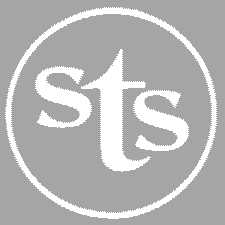 SUPERANNUATED TEACHERS OF SASKATCHEWANMEMBER INFORMATIONMembership as of September 30, 2018 – 11,448 Member’s Address – 2311 Arlington Avenue, Saskatoon SK S7J 2H8Member’s Website – www.sts.sk.ca President:  Name: Sunil PandilaAddress: 928 Grandview St W, Moose Jaw SK S6H 5L9Telephone: 306-692-2420Email: sunil.pandila@sasktel.net  Director ACER-CART:Name: Marie Leblanc-WarickAddress: Site 1 Comp 33 RR1, Bruno SK S0K 0S0Telephone: 306-500-5797Email:  marielw@littleloon.ca  Observer ACER-CART:  N/AName: Address: Telephone:Email: Executive Director / General SecretaryName: Fred HerronTitle: Executive SecretaryAddress: 304 – 717 Victoria Avenue, Saskatoon SK S7N 2T5Telephone: 306-374-7265Email: cypressh@sasktel.net  Newsletter Editor:Name:  Joyce HoffmanAddress: 493 Steele Cres, Swift Current SK  S9H4P8Telephone: 306-773-2453Email: jdthoffman@sasktel.net Webmaster:Name: Heather HaseAddress: 2311 Arlington Avenue, Saskatoon SK S7J 2H8Telephone: 306-373-3879Email: sts@sts.sk.ca Significant Dates:Annual General Meeting Date: May 14-16, 2019Board of Directors meetings: Dates: (2018) Sept. 20; Oct. 24; (2019) Jan. 10: Mar.12;  May 16; Newsletter Name of your Publication:  OutreachDates of publication: 2 to 3 weeks after each Executive meetingElectronic link; www.sts.sk.ca 